第2回　婦人部まつり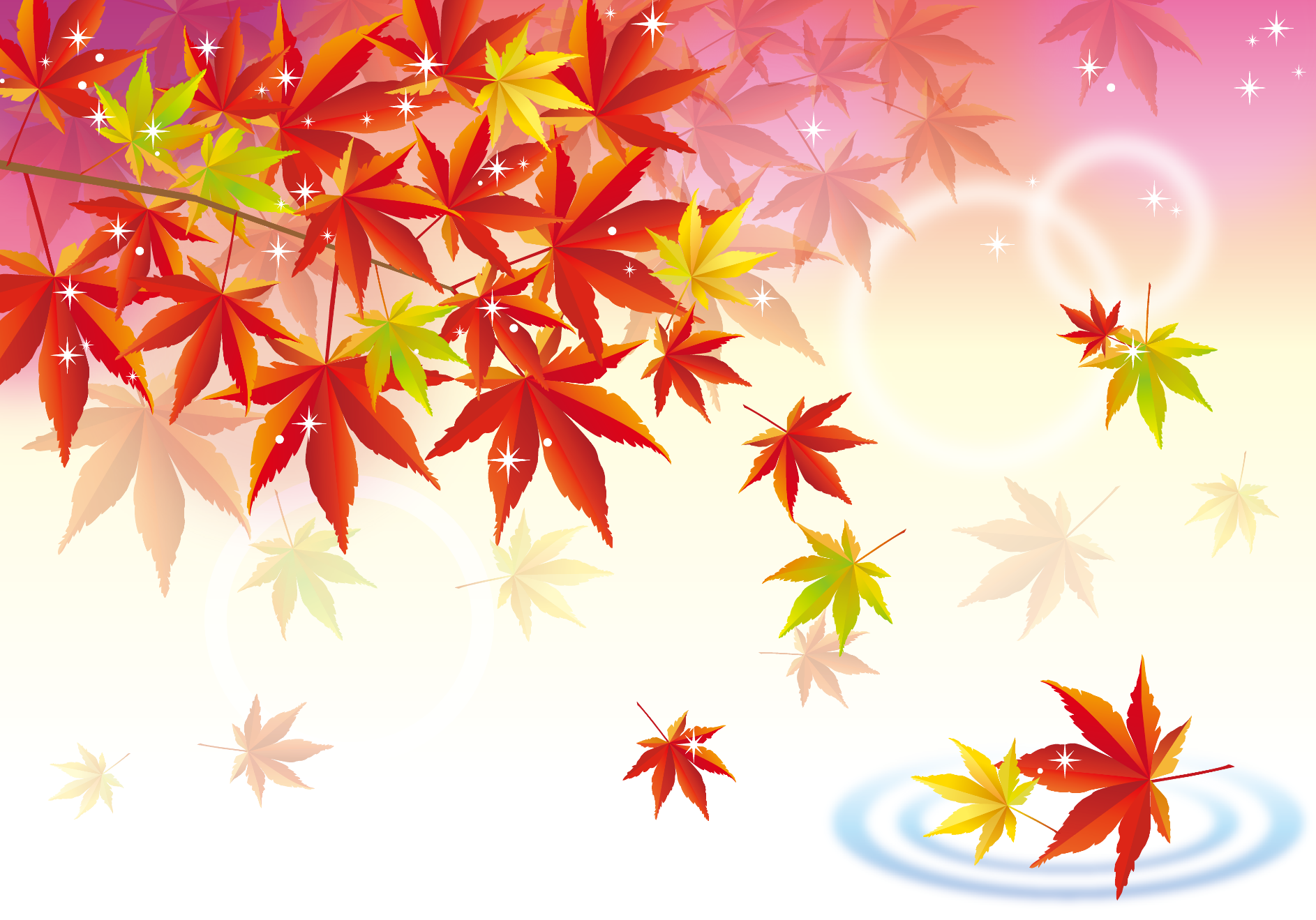 昭天瑞民商　婦人部主催業者婦人のみなさん、毎日ご苦労様です。今回、4年ぶりに昭天瑞民商の婦人部まつりを開催します。昨夏のサマーフェスタ開催時に上映した「ザ・思いやり」のパート2ができましたので、上映したいと思います。また、当日はネイリストをされている会員さんによるネイル体験(有料)やカバン販売、パンや昆布などの物産展を行います。この機会に奮ってご参加ください!!とき　　　10月21日（日）　１０：00～15：00　（受付9：30）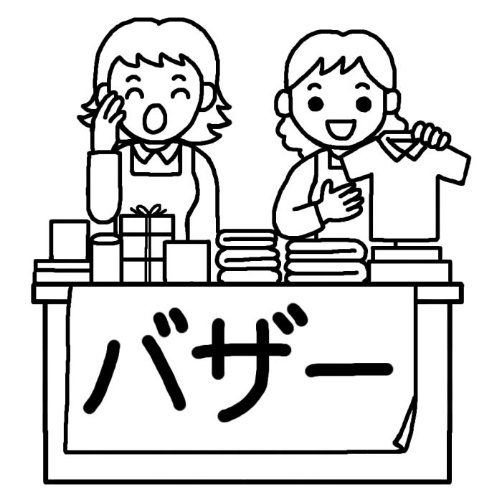 ところ　 ほっと平針1F　大ホールとテラス参加費  500円タイムスケジュール10:00～11:30　映画「ザ・思いやりpart2」　上映（2017年制作/リランバクレー監督/90分）11:30～12:00　お楽しみ企画第1弾(リコーダー演奏：天野さん)12:00～13:30　昼食＆交流会…物産バザー、各出店(ネイルサロン・カバン屋・パン販売)13:30～14:00　お楽しみ企画第2弾(歌とギター演奏：有田さん)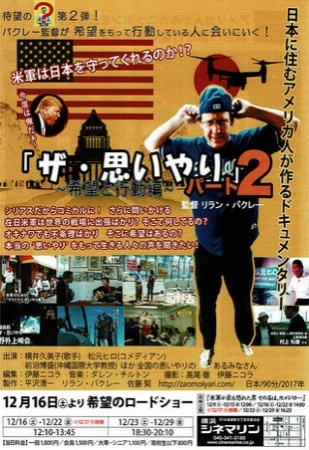 ※　館内は飲食禁止のため、テラスで昼食＆交流会をお　　　　　　こないます。【詳しくは　昭天瑞民商ホームページ　を検索してください】